Media Release FormI grant to Lytle Veterinary Clinic Inc., its representatives and employees the right to take photographs, videos, or any other media of me and/or my pet(s). I authorize Lytle Veterinary Clinic Inc, its assigns and transferees to copyright, use and publish the same in print and/or electronically. (Lytle Veterinary Clinic Website, Facebook and YouTube)I agree that Lytle Veterinary Clinic Inc. may use such photographs of me and/or my pet(s) with or without my name and for any lawful purpose, including for example such purposes as publicity, illustration, advertising, and Web content.I agree that Lytle Veterinary Clinic Inc.: use media of me and/or my pet(s).  use media of me and/or my pet(s) but no personal information.  only use of my pets information.  Opt Out of all media usages.*I understand that there will be no financial or other remuneration for any photograph, videos, or any other media of me and/or my pet(s). I waive my rights, claims, or interest I may have to control the use of my identity or likeness in any photograph, videos, or any other media of me and/or my pet(s). Unless opted out of all above.*THE UNDERSIGNED HAS READ THE FORGOING RELEASE AND FULL UNDERSTAND IT.Agreed and accepted by:Signature ______________________________________________Printed name____________________________________________ Organization Name________________________________________ Address_________________________________________________Date____________________________________________________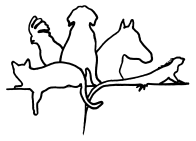 Lytle Veterinary                     Clinic Inc.,